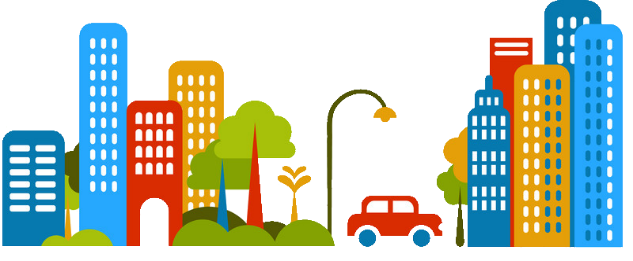 City of PomeroyP.O. Box 370N. 80 7th Street                                                            Pomeroy, WA  99347                                             (509) 843-1601   -   FAX (509) 843-1158                                                         clerk1@pomeroy-wa.com               APPLICATION FOR UTILITY SERVICESEFFECTIVE DATE OF SERVICE ________________________________     TODAY’S DATE_______________CUSTOMER NAME(S)____________________________________________________________________SERVICE ADDRESS ______________________________________________________________________INSIDE CITY LIMITS _____________________                             OUTSIDE CITY LIMITS__________________MAILING ADDRESS______________________________________________________________________DRIVER’S LICENSE NUMBER______________________________________________________________CONTACT PHONE NUMBER(S) ___________________(HOME)   ____________________________(CELL)THE CITY OF POMEROY REQUIRES THAT ALL DOGS AND POTBELLIED PIGS BE LICENSED.  SEE PMC 7.04.020.DO YOU OWN ANY DOGS OR POTBELLIED PIGS? ___________         HOW MANY?___________WHAT BREED(S)________________________________________________________________________IF RENTING THIS PROPERTY, PLEASE PROVIDE THE FOLLOWING LANDLORD INFORMATION:LANDLORD NAME______________________________________________________________________LANDLORD MAILING ADDRESS____________________________________________________________LANDLORD PHONE NUMBER(S) _______________________ (HOME)   ______________________ (CELL)IT IS THE RESPONSIBILITY OF THE LANDLORD TO ENSURE THAT THE UTILITY BILL AT THIS LOCATION IS PAID AND KEPT CURRENT.  IN THE EVENT THAT THE TENANT MOVES PRIOR TO PAYING FOR THE WATER AND SEWER SERVICES FOR THE PROPERTY, THE LANDLORD WILL BE RESPONSIBLE FOR ANY UNPAID BALANCES ON THIS PROPERTY.NASLUND DISPOSAL IS THE SOLID WASTE CONTRACTOR FOR THE CITY OF POMEROY.  THE PHONE NUMBER FOR NASLUND DISPOSAL IS 1-800-958-5755. GARBAGE SERVICE IS MANDATORY IN THE CITY OF POMEROY.  SEE PMC 8.08.040.You may request an exemption from garbage service by requesting a Garbage Exemption Application from the City Clerk.  The form is to be completed in its entirety and the Clerk will present to the Garbage Committee for review.  The application will be accepted or denied by the Pomeroy City Council at the meeting following the applications receipt.I WOULD LIKE TO REQUEST AN EXEMPTION FROM GARBAGE SERVICES__________I HAVE ESTABLISHED GARBAGE SERVICE WITH NASLUND DISPOSAL AS REQUIRED BY THE CITY OFPOMEROY__________By entering into this service agreement, I hereby grant the City of Pomeroy permission to enter and remain upon the property of the above service address for the purpose of installing, monitoring, repairing and/or terminating utility services described in this agreement.  Such permission to enter and remain upon said property shall be effective for the duration of the service agreement.The City of Pomeroy’s Customer Service Representative has explained the City’s billing and collection policies and I understand that failure to comply with this agreement could result in an interruption of utility services.CUSTOMER INITIALS ______________I request the City of Pomeroy to provide utility services at the above address and promise to pay in accordance with the City of Pomeroy’s ordinance at rates established by the Pomeroy City Council.CUSTOMER SIGNATURE_________________________________      DATE______________________CITY OF POMEROY CUSTOMER SERVICE REPRESENTATIVE __________________________________COMMENTS:_________________________________________________________________________________________________________________________________________________________________________________________________________________________________________________________________________________________________________________________________________